 وانەی ئینگلیزیی بێ بەرامبەر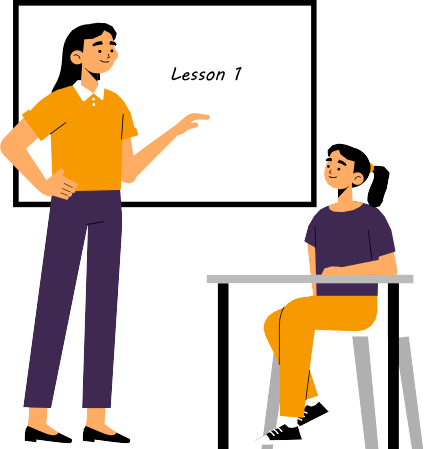    کەی: مانگی نۆ 
   لەکوێ:   قوتابخانەی سەرەتایی هێکثۆرپ ئێربن ڕۆد هێلثۆرپ
Hexthorpe Primary School Urban 
Road Hexthorpe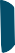 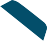 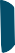 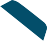 